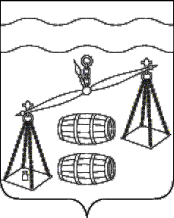 Администрация городского поселения 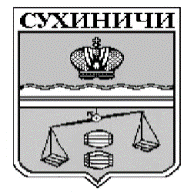 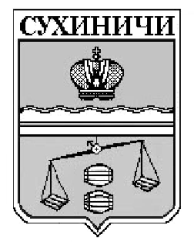 «Посёлок Середейский»Калужская областьПОСТАНОВЛЕНИЕО   признании   утратившим   силу   постановления администрации   городского   поселения   «Посёлок Середейский»  от  15.02.2016 № 6 «Об  утверждении порядка  формирования,  утверждения   и   ведения планов-графиков  закупок  товаров,  работ  и  услуг для обеспечения нужд ГП «Посёлок Середейский»»В соответствии с Федеральным законом от 06.10.2003 N 131-ФЗ "Об общих принципах организации местного самоуправления в Российской Федерации", Уставом городского поселения «Поселок Середейский», администрация ГП «Посёлок Середейский» ПОСТАНОВЛЯЕТ:Постановление администрации ГП «Посёлок Середейский» от 15.02.2016 № 6 «Об утверждении порядка формирования, утверждения и ведения планов-графиков закупок товаров, работ и услуг для обеспечения нужд ГП «Посёлок Середейский»» признать утратившим силу.Данное Постановление вступает в силу после его обнародования.Контроль за исполнением данного Постановления оставляю за собой.Глава администрации  ГП «Посёлок Середейский»                                           Л.М.Семенова                          От   24.08.2020 г. № 35